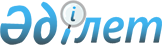 Астрахан ауданында сырттан сауда жасауға келетіндер үшін орындарды анықтау туралы
					
			Күшін жойған
			
			
		
					Ақмола облысы Астрахан ауданы әкімдігінің 2014 жылғы 28 наурыздағы № 98 қаулысы. Ақмола облысының Әділет департаментінде 2014 жылғы 30 сәуірде № 4145 болып тіркелді. Күші жойылды - Ақмола облысы Астрахан ауданы әкімдігінің 2016 жылғы 26 ақпандағы № 42 қаулысымен      Ескерту. Күші жойылды - Ақмола облысы Астрахан ауданы әкімдігінің 26.02.2016 № 42 (қол қойылған күннен бастап күшіне енеді) қаулысымен.

      РҚАО-ның ескертпесі.

      Құжаттың мәтінінде түпнұсқаның пунктуациясы мен орфографиясы сақталған.

      "Қазақстан Республикасындағы жергілікті мемлекеттік басқару және өзін-өзі басқару туралы" Қазақстан Республикасының 2001 жылдағы 23 қаңтардағы Заңының 31 бабына, "Сауда қызметін реттеу туралы" Қазақстан Республикасының 2004 жылдағы 12 сәуірдегі Заңының 8 және 27 баптарына және Қазақстан Республикасының Үкіметінің 2005 жылдағы 21 сәуірдегі № 371 қаулысымен бекітілген Ішкі сауда ережесіне сәйкес Астрахан ауданының әкімдігі ҚАУЛЫ ЕТЕДІ:

      1. Астрахан ауданының ауылдық елді мекендерінде сырттан сауда жасауға келетіндер үшін қосымшаға сәйкес орындар анықталсын.

      2. Осы қаулының орындалуын бақылау аудан әкімінің орынбасары М.Қ.Қожахметке жүктелсін.

      3. Осы қаулы Ақмола облысы Әділет департаментінде мемлекеттік тіркелген күннен бастап күшіне енеді және бірінші ресми жарияланған күннен бастап қолданысқа енгізіледі.

 Астрахан ауданының ауыл елді мекендерінде сыртан сауда жасау келетіндер үшін орындары      Ескерту. Қосымша жаңа редакцияда - Ақмола облысы Астрахан ауданы әкімдігінің 03.03.2015 № 52 (бірінші ресми жарияланған күннен бастап қолданысқа енгізіледі) қаулысымен.


					© 2012. Қазақстан Республикасы Әділет министрлігінің «Қазақстан Республикасының Заңнама және құқықтық ақпарат институты» ШЖҚ РМК
				Астрахан ауданы әкімі

Т.Ерсейітов

Астрахан ауданы әкімдігінің
2014 жылғы 28 наурыздағы № 98
қаулысына қосымша№

Ауыл елдімекенің атауы

Орналасқан орыны

1

Астрахан ауылы

Бауыржан Момышұлы көшесі 42/А, "Жібек-жолы" кафесінің жанында, Ыбырай Алтынсарин көшесі 42, Астрахан аудандық орталық ауруханасының жанында

2

Тобылжан ауылы

Речная көшесіндегі, медициналық пунктінің артындағы аумағы

3

Жаңабірлік ауылы

Жеңіс көшесіндегі, № 7 жекеменшік үйдің арты

4

Жалтыр ауылы

Ленин көшесіндегі, № 26 және № 26 А үйлердің арасы

5

Ақбейіт ауылы

Орталық көшесіндегі, орталық алаң

6

Зеленое ауылы

Жастар көшесі 9, "Шафранский С.В." шаруа қожалығы ғимаратының жанында, Бейбітшілік көшесіндегі № 1 және Бейбітшілік № 2, "Зеленое-1" жауапкершілігі шектеулі серіктестігінің асханасына қарсы

7

Шілікті ауылы

Бейбітшілік көшесіндегі, № 20 жекеменшік үйідің жанында, Бейбітшілік көшесіндегі, № 35 жекеменшік үйідің жанындағы аумағы

8

Первомайка ауылы

Садовая көшесіндегі, № 23 және № 25/1 үйлердің арасы

9

Лозовое ауылы

Степная көшесіндегі, № 16 және № 18/1 ғимараттардың арасы

10

Камышенка ауылы

Бейбітшілік көшесіндегі, № 32 және № 34 жекеменшік үйлердің арасы

11

Новый Колутон ауылы

Достық көшесі 27, ауылдық клубтың ғимаратына қарсы

12

Қаракөл ауылы

Әл-Фараби көшесі 24, медициналық пунктінің ғимаратына қарсы

13

Старый Колутон ауылы

Бауыржан Момышұлы көшесі 41, орталық алаң

14

Ковыленка ауылы

Аманжол Шалтаев көшесі 42, ауылдық клуб ғимаратың жанындағы алаң

15

Косколь ауылы

Жапархан Асаинов көшесі 9, ауылдық медицина пунктінің ғимаратының жанында

16

Зареченка ауылы

Достық көшесіндегі, № 2/1 жекеменшік үйідің жанындағы аумағы

17

Колутон ауылы

Іліяс Есенберлин көшесіндегі, орталық алаң

18

Бірлік ауылы

Абылайхан көшесіндегі, орталық алаң

19

Жаңа-Тұрмыс ауылы

Абылайхан көшесі 21, ауылдық мәдениет үйдің қасындағы орталық алаң

20

Акимовка ауылы

Сарыколькөшесі 91, орталықалаң

21

Оксановкаауылы

Достық көшесі 71, ауылдық кітапхана алдындағы алаң

22

Ұзынкөл ауылы

Целинная көшесіндегі, № 30 жекеменшік үйдің жанында

23

Алғабас ауылы

Уахит Құрманғожин көшесіндегі, орталық алаң

24

Бұлақты ауылы

Юрий Гагарин көшесіндегі, "Баянды" шаруа қожалығы кеңсесіне қарсы

25

Степное ауылы

Орталық көшесіндегі, № 27 ғимаратына қарсы аумағы, Орталық көшесіндегі, № 29 ғимаратына қарсы аумағы

26

Бесбидайық ауылы

Андрей Коваленко көшесіндегі, № 25 және № 43 жекеменшік үйлердін жанындағы аумағы

27

Каменка ауылы

Желтоқсан көшесіндегі, № 39 жекеменшік үйідің жанындағы аумағы, Желтоқсан көшесі 12, ауылдық мәдениет үйдін алдындағы аумағы

28

Жарсуатауылы

Бауыржан Момышұлы көшесіндегі, № 49 жекеменшік үйдін жанында

29

Ягодное ауылы

Достық көшесіндегі, № 33 жекеменшік үйдін жанында

30

Петровка ауылы

Қажымұқан Мұнайтпасов көшесіндегі, № 32 және № 33 жекеменшік үйлердін жанында

31

Жамбыл ауылы

Абай Кұнанбаевкөшесі 29

32

Өрнек ауылы

Мәншүк Маметова көшесі 22

33

Новочеркасское ауылы

Бейбітшілік көшесіндегі, № 14 жекеменшік үйдін жанында

34

Өндіріс ауылы

Қабдрахман Әділбаев көшесіндегі, № 21/1 және № 44 жекеменшік үйлердің жанында

35

Приишимка ауылы

Бейбітшілік көшесіндегі, № 11 және № 12 жекеменшік үйлердің арасында

